ZŠ a MŠ Václava Havla ŽďárecVás srdečně zve na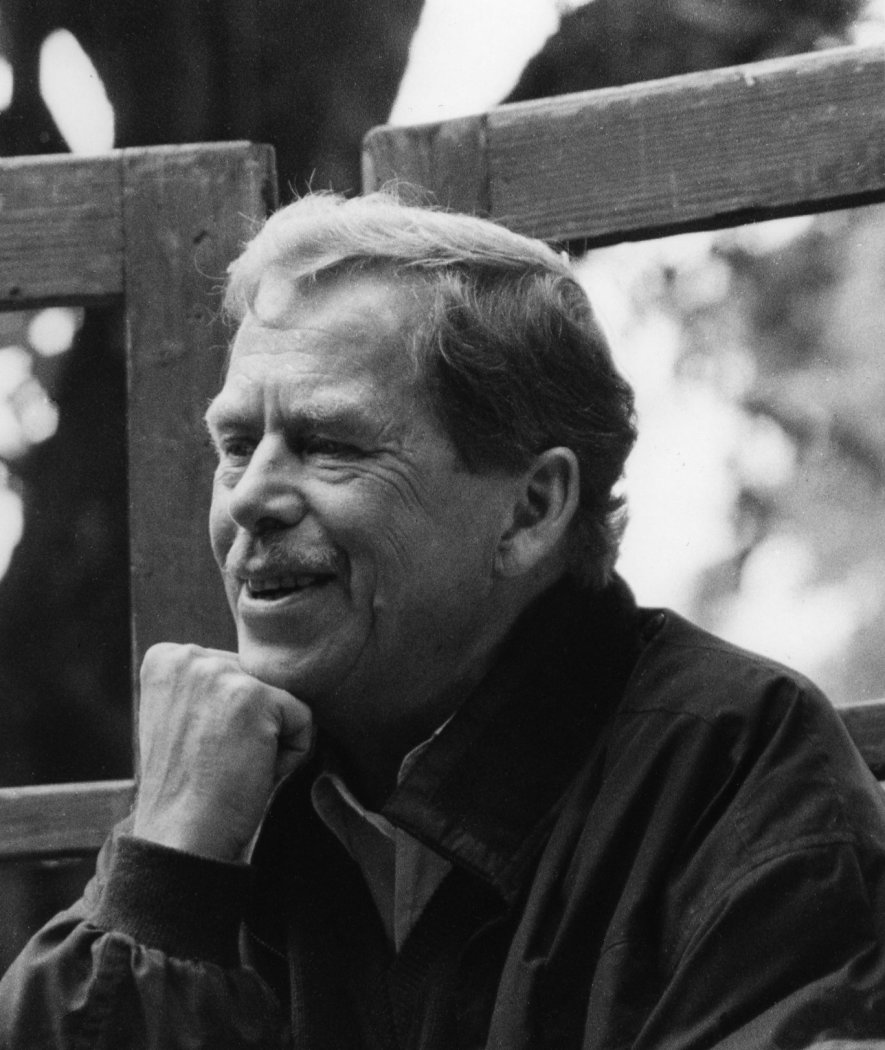 DEN OTEVŘENÝCH DVEŘÍpři příležitosti připomenutí nedožitých 80. narozenin Václava Havla (5. 10. 1936 – 18. 12. 2011)18.1O. 2016od 7:30 do 15:00V dopoledních hodinách možnost nahlédnutí do výuky,Na 1. stupni připravena dobově vybavená učebna.Od 13. hodin prezentace žáků 2. stupně na tato témata: 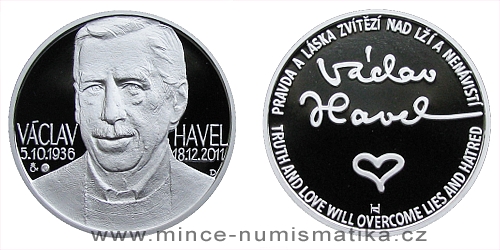 Život Václava Havla do roku 1989Sametová revoluceŽivot Václava Havla po roce 1989Václav Havel - dramatik                                                 Těšíme se na setkání s Vámi!